Program
"Tu historia się nie kończy... 
730 lat wspólnej polsko-niemieckiej historii Malborka"
 Malbork, 16-19 czerwca 2016 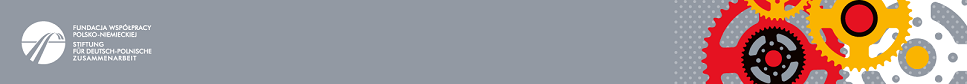 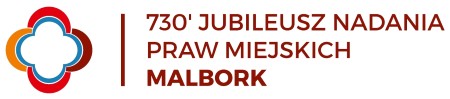 Czwartek, 16 czerwca 2016 r.- Przyjazd i zakwaterowanie w hotelu Dedal- Warsztaty ceramiczne i pieczenia chleba dla uczestników w Skansenie Rzemiosł w Szkole Łacińskiej - Kolacja ze wspólnym kibicowaniem podczas meczu Polska-Niemcy w ramach Mistrzostw Europy              w Piłce NożnejPiątek, 17 czerwca 2016 r.- Uroczysta sesja Rady Miasta Malborka z okazji 730-lecia nadania Malborkowi praw miejskich - nadanie tytułów Honorowy Obywatel Miasta Malborka i Zasłużony dla Miasta Malborka - Zwiedzanie zamku z warsztatami historycznymi na temat odrestaurowanego Kościoła NMP                          i odbudowanej monumentalnej figury Madonny z Dzieciątkiem - dawnego symbolu zamku- Obiad w restauracji Piwniczka - Konferencja "Polsko-niemiecka historia Malborka" w Szpitalu Jerozolimskim, połączona z wystawą "Zakon Niemiecki od jego początków do teraźniejszości" (wystawa przygotowana przez niemieckie Stowarzyszenie Wspierania Szpitala Jerozolimskiego w Malborku)	Wykład: "Zakon Niemiecki od jego początków do teraźniejszości" - Stowarzyszenie 	Wspierania Szpitala Jerozolimskiego w Malborku	Wykład: "Madonna z dzieciątkiem w niszy zamkowego kościoła - odbudowany symbol 	malborskiego zamku" - Fundacja Mater Dei	Wykład: "Polsko-niemiecka historia Malborka" - Koło Przewodników Malborskich	Wykład: "Winrych von Knipprode z Monheim nad Renem - jeden z najbardziej skutecznych 	Wielkich Mistrzów Zakonu Niemieckiego, który rezydował w Malborku" - miasto Monheim - Kolacja na Barce "U Flisaka"Sobota, 18 czerwca 2016 r.Międzynarodowy Festiwal Kultury Dawnej- Muzyczny Korowód Festiwalowy ulicami Malborka z udziałem miast partnerskich i grup uczestniczących w Festiwalu (wszyscy w strojach średniowiecznych przy dźwiękach muzyki dawnej prowadzeni przez króla Kazimierza Jagiellończyka - przypomnienie wydarzeń z 1457 r., kiedy to polski król wykupił zamek z rąk czeskich wojsk zaciężnych, czym zakończył epokę panowania w Malborku zakonu krzyżackiego)- Obiad w Sklepach Cynamonowych- Jarmark Średniowieczny na placu Kazimierza Jagiellończyka/ul. Kościuszki wraz ze Straganem Miast Partnerskich, na którym miasta prezentować będą produkty regionalne oraz będą przygotowywać dania regionalne dla mieszkańców (w strojach średniowiecznych)- Warsztaty tańca dawnego na placu Kazimierza Jagiellończyka- Koncert Galowy Międzynarodowego Festiwalu Kultury Dawnej (z zaangażowaniem przedstawicieli Miast Partnerskich) w reżyserii Henryka Kasperczaka (jeden z największych polskich współczesnych mistrzów w grze na lutni, absolwent Akademii Muzycznej w Krakowie oraz Uniwersytetu Adama Mickiewicza w Poznaniu. Kształcenie kontynuował w królewskim konserwatorium w Hadze. Od lat 90-tych pełni funkcją nadwornego lutnisty zamku królewskiego na Wawelu. Dokonał kilkudziesięciu nagrań studyjnych, radiowych i telewizyjnych, które doczekały się wydań jako płyty CD i DVD.)

- Biesiada FestiwalowaNiedziela, 19 czerwca 2016 r.- Wyjazd uczestników